ILKIZLER PRESCHOOLCURRICULUM OF JANUARYFamily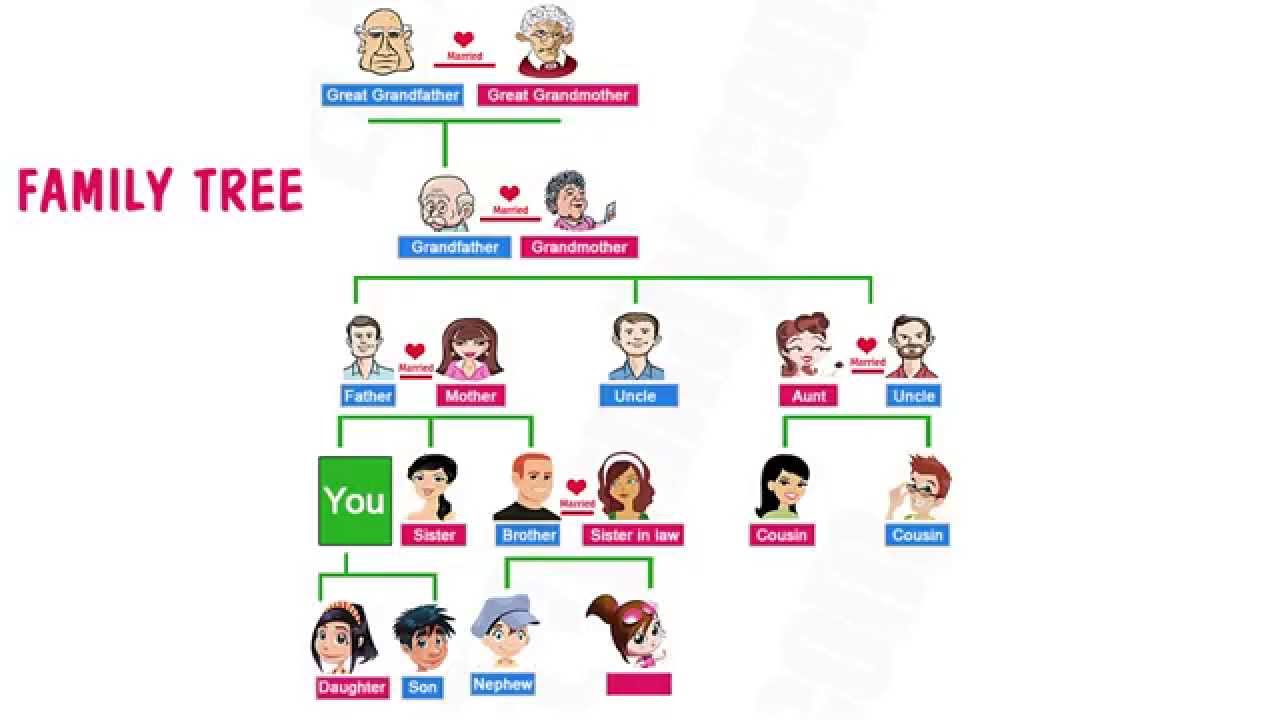 Target words (Hedef Kelimeler)Me-benmother-annefather-babagrandmther-annane,babannegrandfather-dedesister-kızkardesbrother-erkek kardeşcousins-kuzenleraunt-hala,teyzeuncle-amca,dayıbaby-bebekSong:Finger Familyhttps://www.youtube.com/watch?v=ZMLW2swx3m0Introduce your familyMy name is .........		           Benim adım .........................My mother name is.........	   Benim annemin adı..............My father name is...........	   Benim babamın adı..............My grandmother name is....	   Benim büyükannemin adı....My grandfather name is......     Benim  dedemin adı............Cartoon TimeMilo and his Family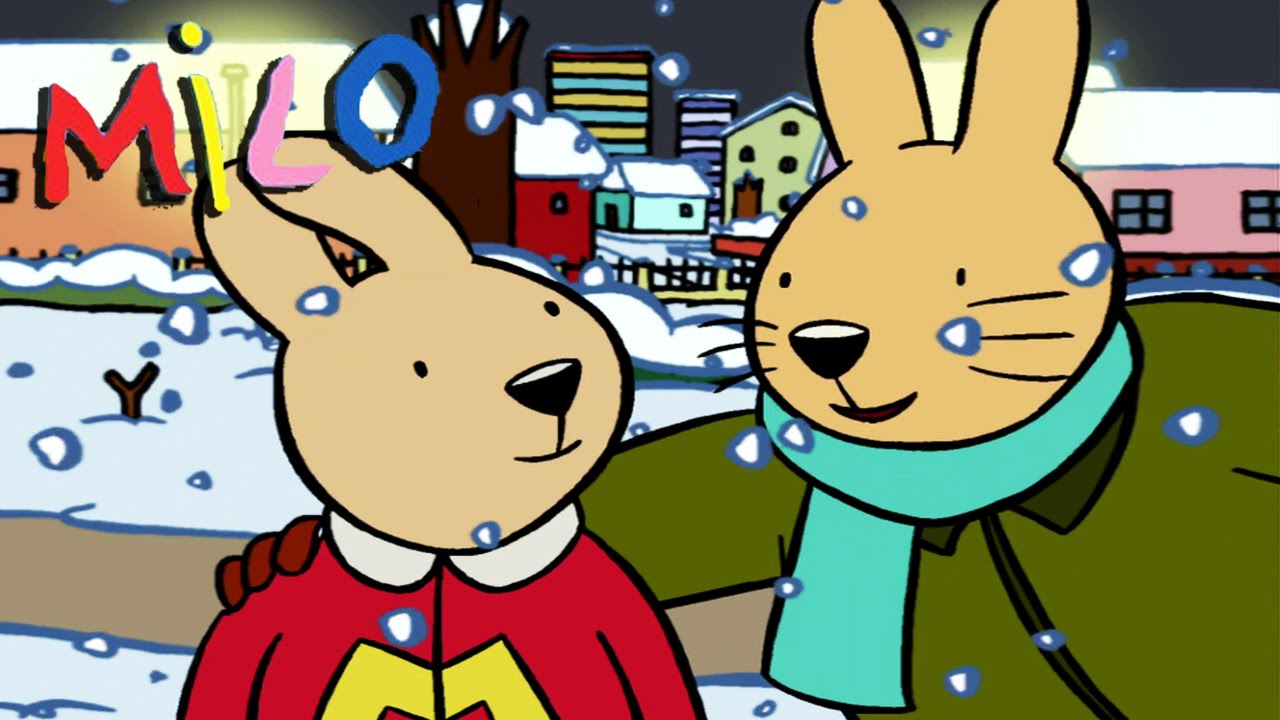 This week,we are going to try doing our family tree.*Bu hafta aile ağacımızı yapmaya çalışağız.AlsoGeneral Remainding-Genel TekrarIncluding Family membersNumbersColours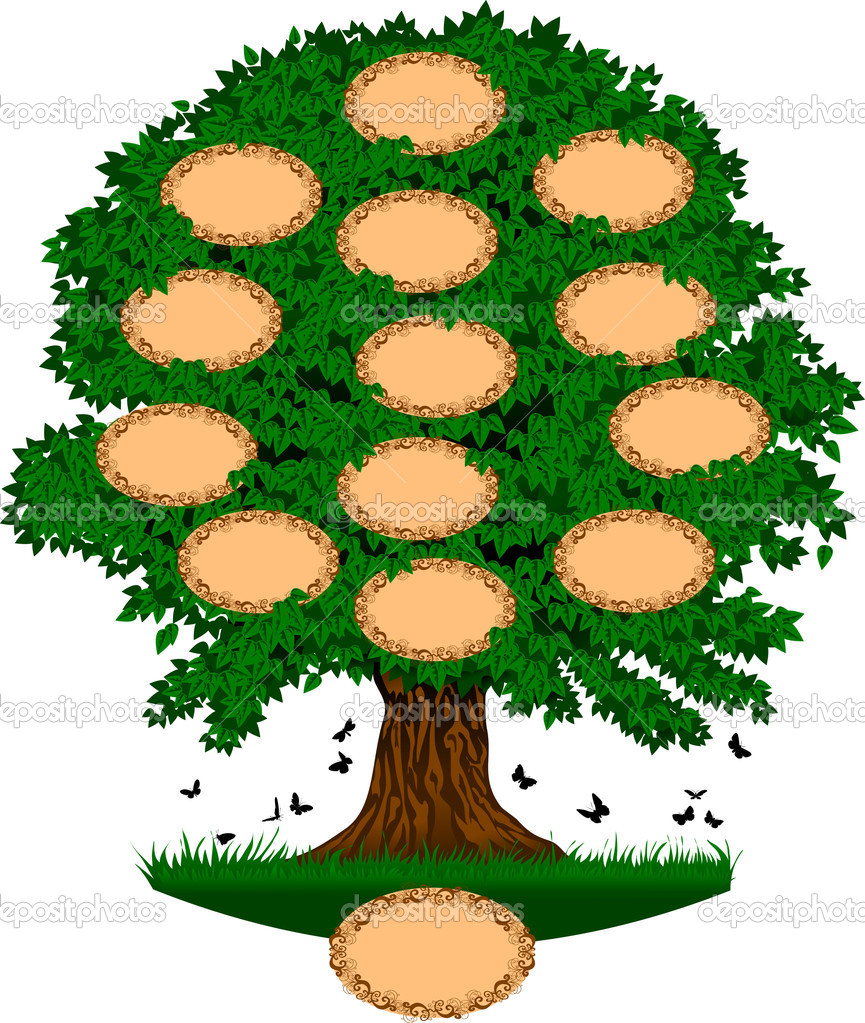 Best RegardsHilal M.